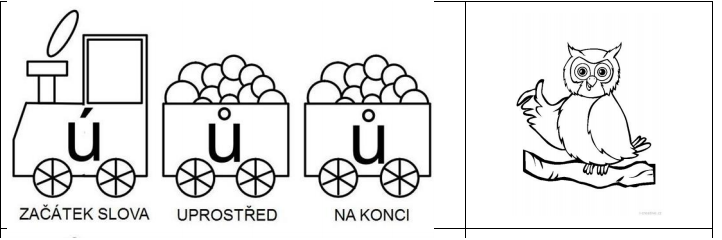 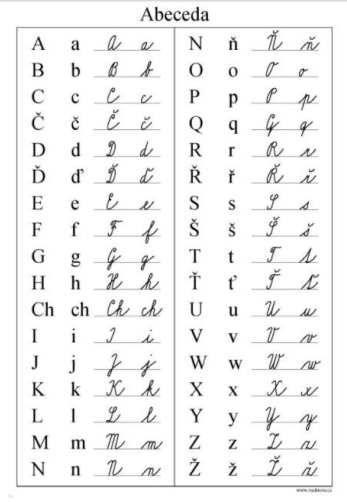 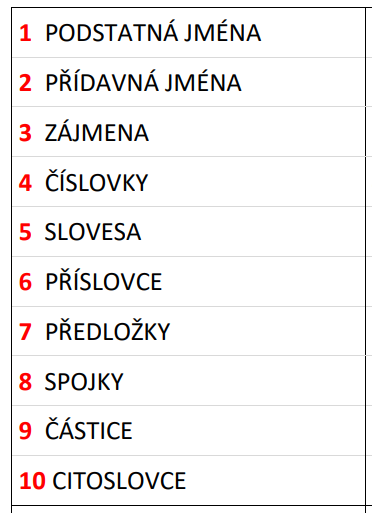 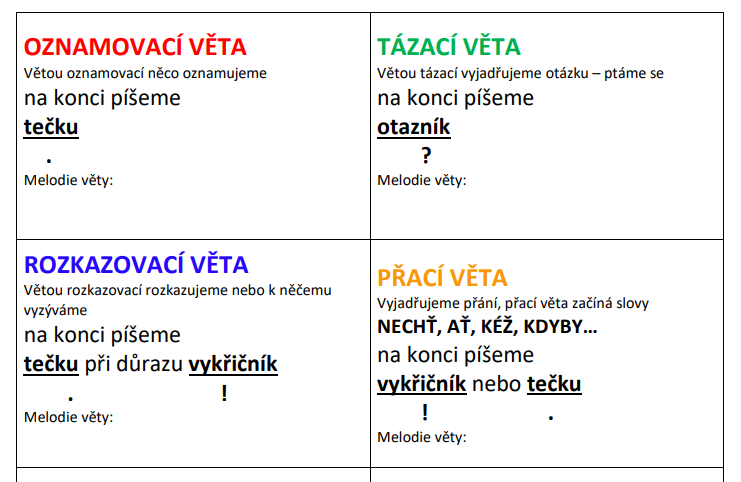 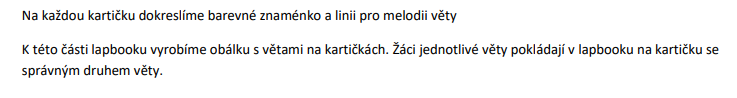 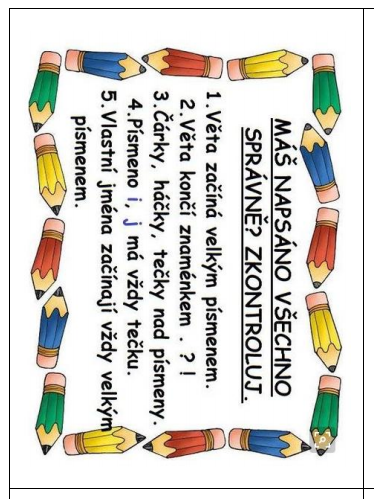 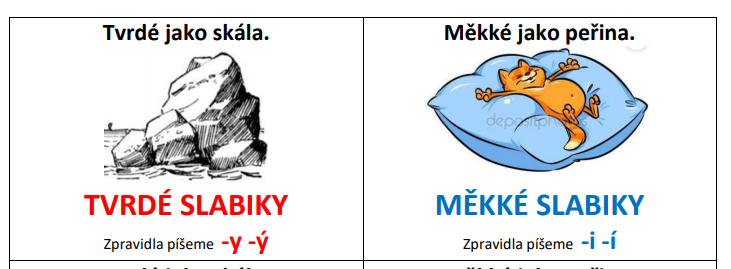 K obrázkům v lapbooku doplnit harmoniku s tvrdými a měkkými slabikami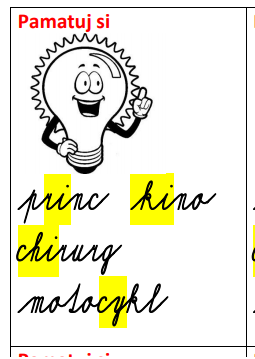 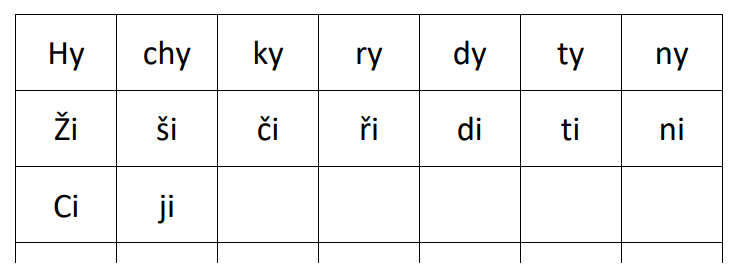 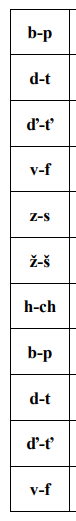 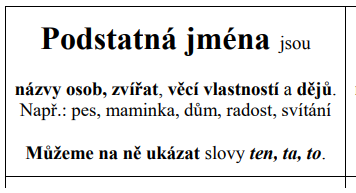 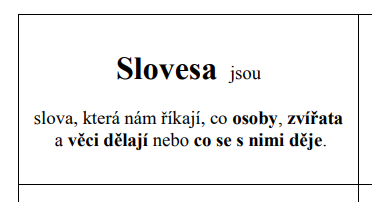 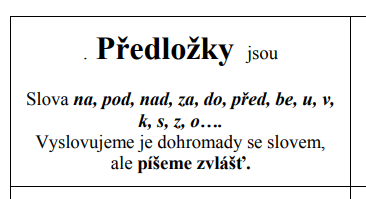 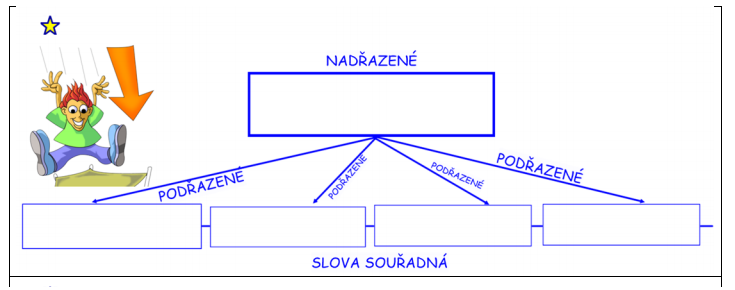 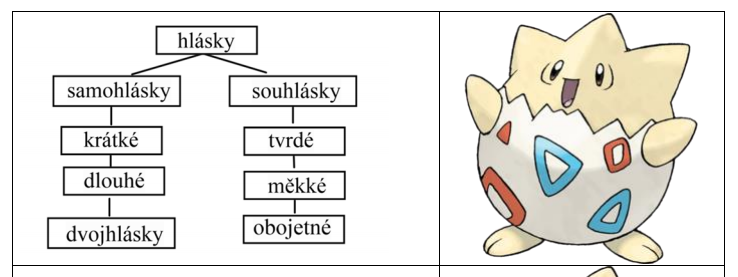 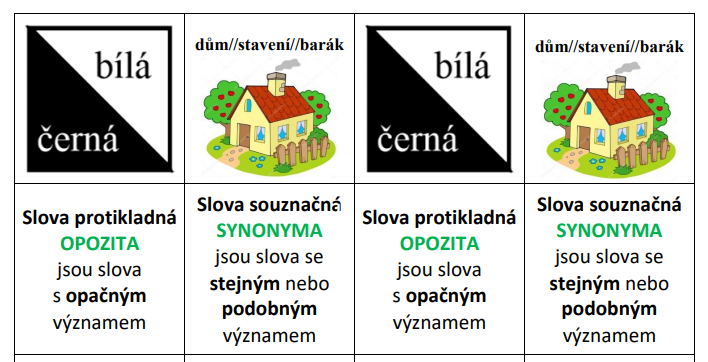 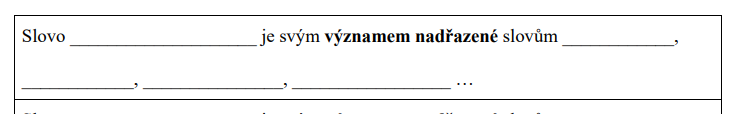 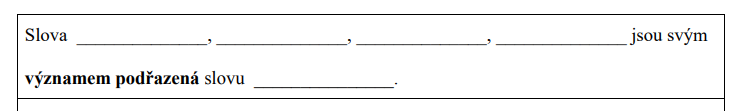 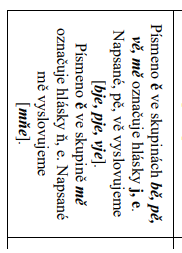 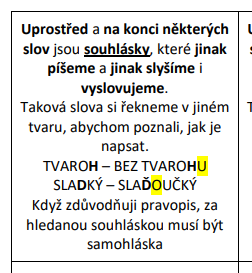 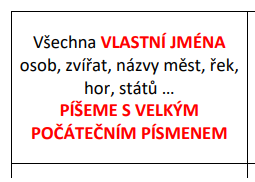 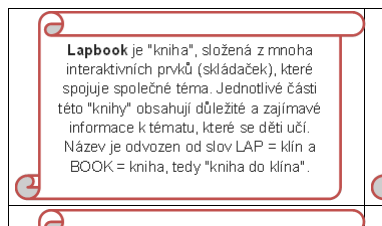 